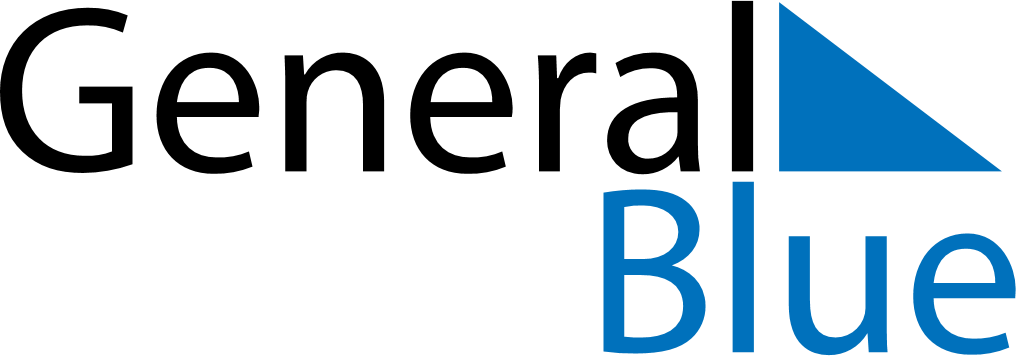 February 2030February 2030February 2030February 2030SerbiaSerbiaSerbiaSundayMondayTuesdayWednesdayThursdayFridayFridaySaturday11234567889End of Ramadan (Eid al-Fitr)1011121314151516Statehood DayStatehood DayStatehood Day17181920212222232425262728